New Teacher: Setup My PlannerThe first time you login, the Setup My Planner wizard will appear and guide you through setting up your schedule of courses. 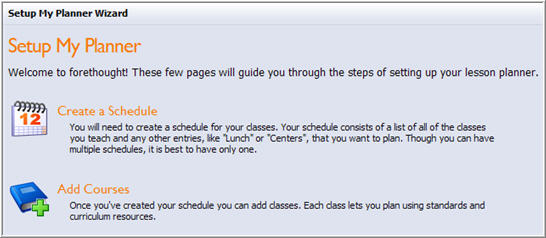 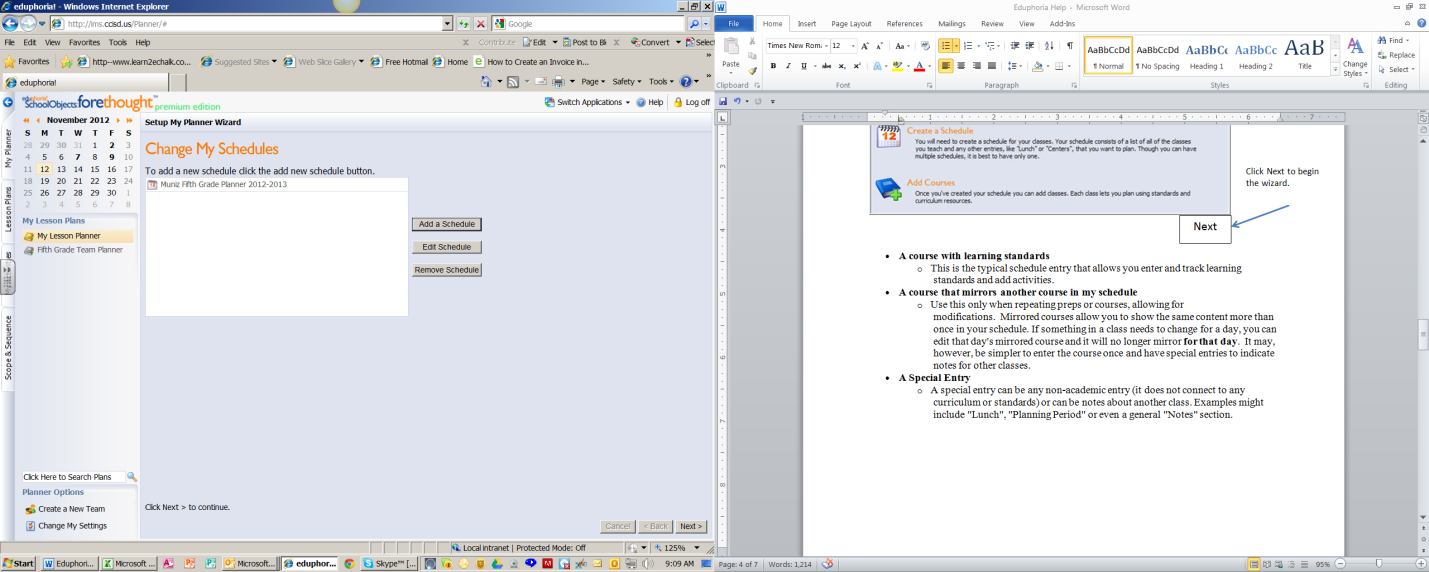 Note:  It is recommended to only have one schedule and add multiple entries (subjects that you teach).Add Entries to the Schedule: Entries are courses that you teach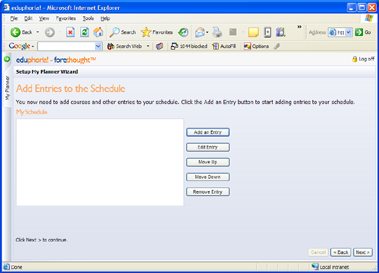 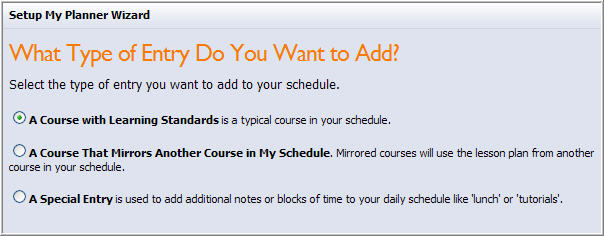 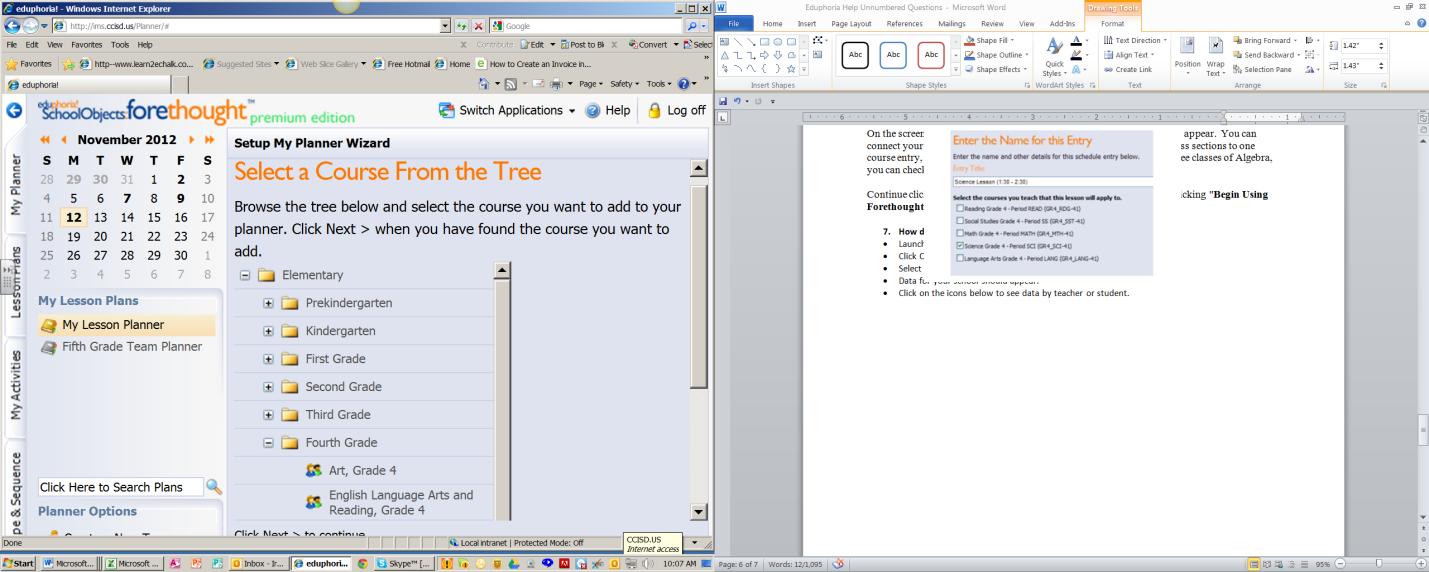 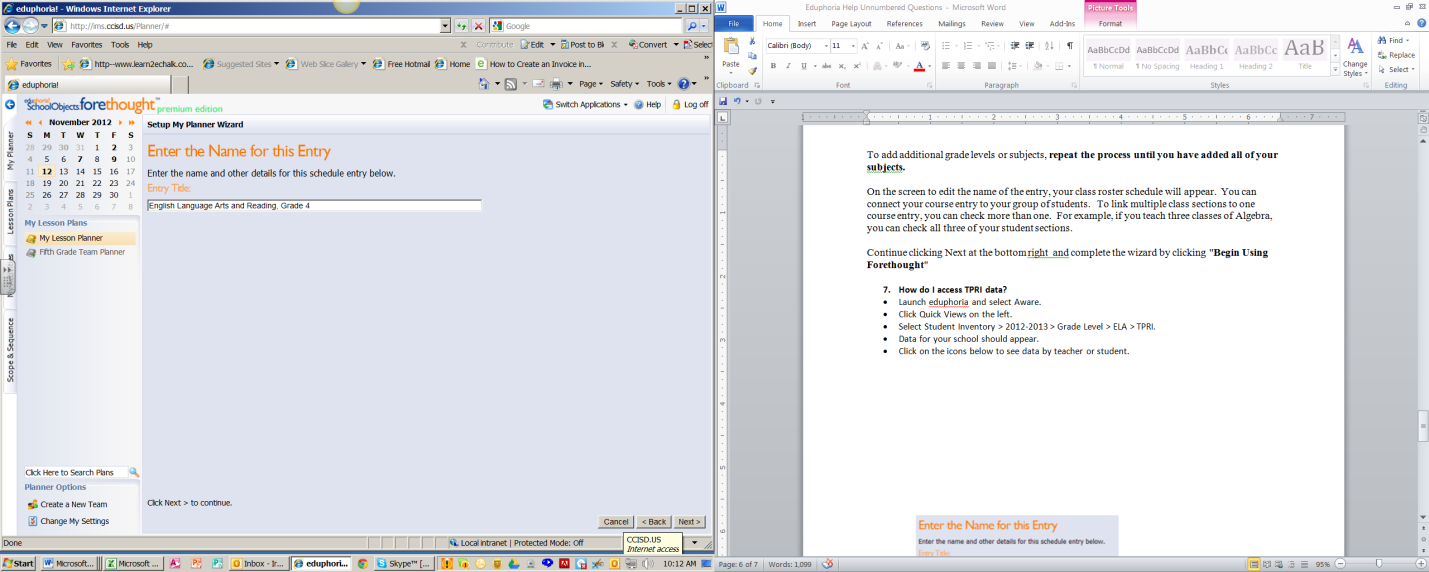 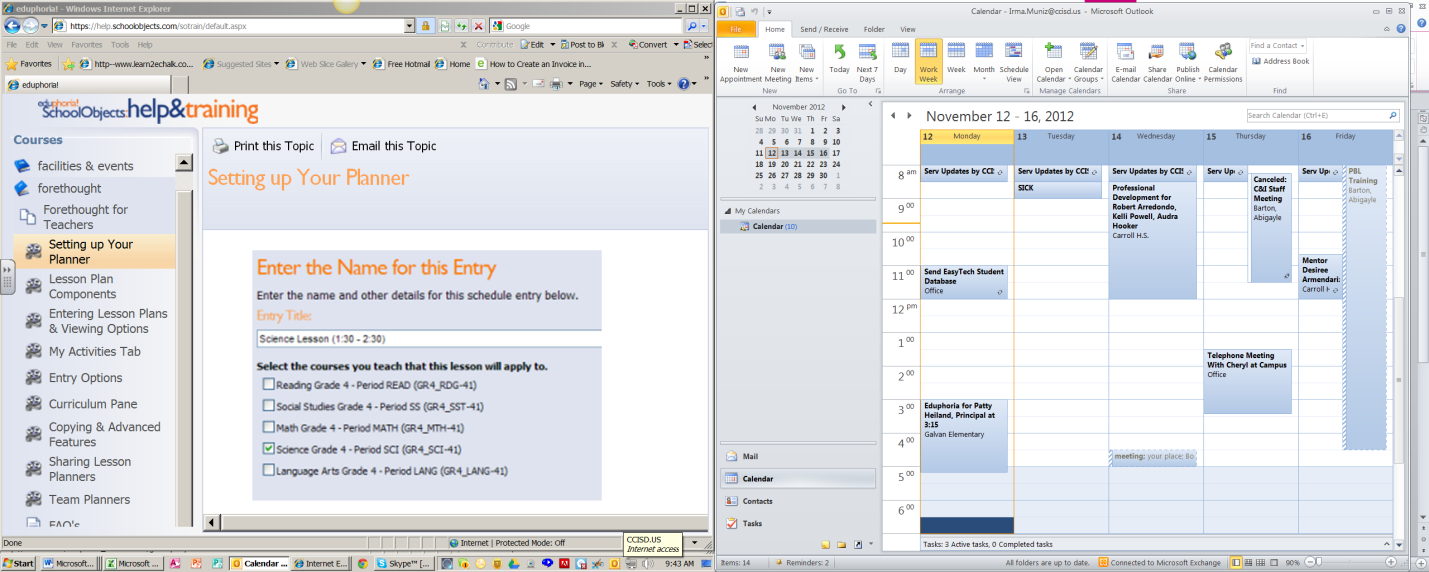 12. To add additional courses, repeat the process on the previous page to Add Entry and navigate to the course. 13. Continue clicking Next at the bottom right.14. Note: You MUST complete the wizard by clicking "Begin Using Forethought." 